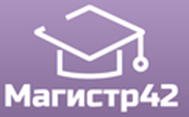 Учредитель Конкурса:Межшкольная Ассоциация Учителей Научно-Естественных Дисциплин «МАГИСТР»Список участников и результаты дистанционного Всероссийского конкурса «ПЕДАГОГИЧЕСКОЕ МАСТЕРСТВО»    Сайт МАУНЕД МАГИСТР - http://www.magistr42.com    Электронный адрес - mauned@yandex.ruСЕРИЯ ПМРЕГ.НОМЕРФИО, должностьРЕГИОН, ОУНОМИНАЦИЯРЕЗУЛЬТАТ002Хорошева Елена Геннадьевна, воспитательМаксимова Елена Валентиновна, воспитательМБДОУ «Детский сад № 45 «Добрая фея» Кемеровская область, город МеждуреченскМетодическое пособие1 степеньПриказ № 9 от 20.04.2021 г.001Иванова Марина Александровна, Учитель иностранного языкаМКОУ «СШ №4 городского округа город Михайловка Волгоградской области»Презентация2 степеньПриказ № 5 от 11.02.2021 г.